ОБЩЕСТВО С ОГРАНИЧЕННОЙ ОТВЕТСТВЕННОСТЬЮ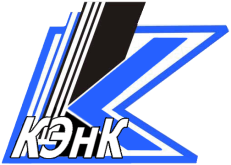 "КУЗБАССКАЯ ЭНЕРГОСЕТЕВАЯ КОМПАНИЯ"Н. Островского ул., 32, г. Кемерово, 650000, тел. (384-2) 36-48-17, факс: (384-2) 36-47-19,
e-mail: kenk@mailkenk.ru, ОКПО 95376274, ОГРН 1064205113136, ИНН/КПП 4205109750/424950001№                    дата ___________________      	                     Директору управляющей	                     компании ____________           _____________________Об установке общедомовыхприборов учета электрической энергии    	В соответствии с требованиями Федерального закона №261 «Об энергосбережении и о повышении энергетической эффективности …» (статья 13), филиал «Энергосеть» будет осуществлять действия по оснащению многоквартирных домов общедомовыми приборами учета электрической энергии в г. _____________________, согласно списку адресов, указанных в приложении 1 и обслуживаемых управляющей компанией _____________________________     , в связи с чем, ООО «Кузбасская энергосетевая компания» филиал «Энергосеть г.____________»  сообщает следующие технические условия:Учет активной электроэнергии выполнить на границе раздела электрических сетей 0,4 кВ с сетевой организацией  филиал «Энергосеть». Предусмотреть установку электронного  счетчика активной электроэнергии не ниже класса точности 1,0. Класс точности измерительных трансформаторов  должен быть не ниже 0,5 (Постановление Правительства РФ №442 от 04.05.2012, пункт 138).Установку и подключение прибора расчетного учета электрической энергии выполнить в соответствии с ПУЭ (глава 7.1).Для допуска в эксплуатацию и опломбировки установленных приборов учета вызвать не позднее 1 месяца с момента установки приборов учета представителя филиала «Энергосеть», а также представителя гарантирующего поставщика, с которым заключен договор энергоснабжения.Приложение 1 – Список адресов многоквартирных домов, подлежащих оснащению общедомовыми приборами учета э/э. Директор филиала              			                      	             ____________